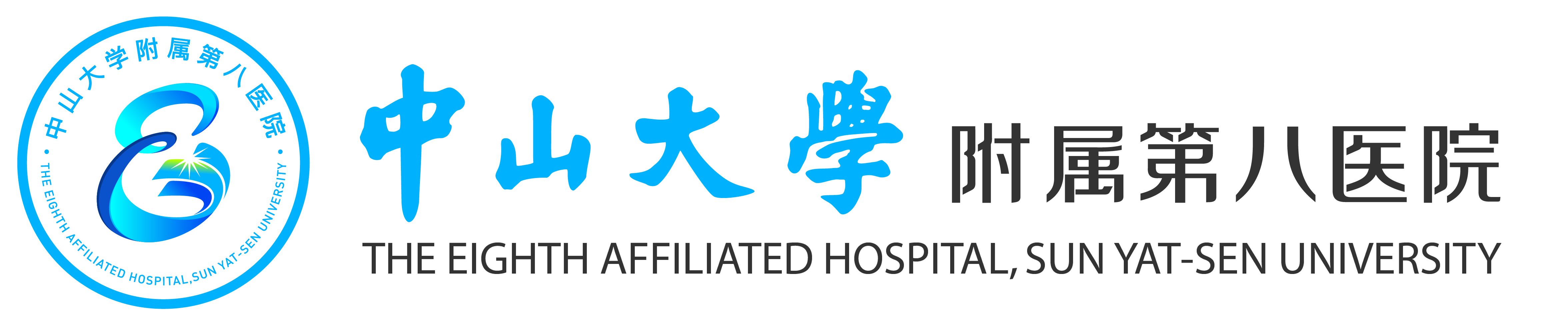 采 购 文 件项目编号：ZCB-2022-042-155项目名称：胎儿母亲监护仪项目采购方式：紧急议价中山大学附属第八医院（深圳福田）2022 年 4月18日目   录 采购邀请函中山大学附属第八医院（深圳福田）胎儿母亲监护仪项目拟议价采购，欢迎符合本次采购文件要求的供应商参加本次议价。现将有关情况通知如下。第二章 采购项目需求议价资质要求符合《中华人民共和国政府采购法》第二十二条规定条件。议价须是在中华人民共和国境内注册的有合法经营资格的国内独立法人，并具有相关经营范围（提供合法有效的营业执照原件扫描件）。议价须提供与项目相关的特殊资质。议价须提供法人授权委托证明书原件，法定代表人身份证复印件，被授权人身份证复印件（加盖公章）参与本项目议价前三年内，在经营活动中没有重大违法记录。参与本项目采购活动时不存在被有关部门禁止参与政府采购活动且在有效期内的情况。议价未被列入失信被执行人、重大税收违法案件当事人名单、政府采购严重违法失信行为记录名单。（“信用中国”、“中国政府采购网”以及“深圳市政府采购监管网”为议价信用信息的查询渠道）。响应文件要求按响应文件格式（见附件）顺序装订，密封完好，并加盖公章， 1正本5副本（副本：正本盖章后复印件，并再次加盖公章）。在响应文件首页右上角标明正本、副本。需提供响应文件正本盖章扫描件，现场带U盘与响应文件同步上交，文件资料如为复印件需加盖公章。有任何一项遗漏均为废标处理。本项目不接受联合体议价，不允许转包、分包。10.本项目纳入医疗器械目录管理，需提供：（1）若议价为所投产品的生产企业，必须提供《医疗器械生产企业许可证》，且生产范围包含该产品；若议价为所投产品的代理商或授权供应商，必须提供《医疗器械经营企业许可证》，且经营范围包含该产品。（2）议价必须提供所投产品的《医疗器械注册（备案）证》的扫描件，原件备查（开标时，该证应在有效期内；若不在有效期内，则需提供该证和所投产品在该证有效期内生产的药监局出具的证明文件）二、采购项目及技术要求项目背景根据产科规范要求，孕妇在孕34周以后，每2周需要进行胎儿监护，孕期36周的孕妇需要每周进行胎心监测，如有特殊情况，须进行实时监测。我院定为疫情防控重点单位，设立感染病区，紧急接纳封控、管控、防范区患者，其中包括孕产妇等，胎儿母亲监护仪做为孕产妇监测必备设备，需紧急采购2台胎儿母亲监护仪。★配置清单技术参数说明： “▲”号条款为重要技术参数，需议价现场与供应商逐一确定是否满足。★三、商务要求第三章 响应文件格式响应文件包装封面参考营业执照等资质文件供应商名称：项目名称：包号：（请同时按照招标文件要求提供证明文件）议价单位名称：　　　　　　　日期：年月日（此处加盖议价单位公章）（二）法定代表人证明书______________同志，现任我单位职务，为法定代表人，特此证明。本证明书自签发之日起生效，有效期与本公司响应文件中标注的议价有效期相同。附：经济性质：主营（产）：兼营（产）：议价单位名称：签发日期：年月日（此处加盖议价单位公章）提供法定代表人居民身份证（正反面）复印件：（三）法定代表人授权委托书本授权委托书声明：注册于 （议价地址）  的  （议价名称）    由（法定代表人姓名、职务）在此授权（被授权人姓名、职务、联系电话）作为我公司的合法代理人，就（项目名称、项目编号）的招议价活动，采购合同的签订、执行、完成和售后服务，作为议价代表以我方的名义处理一切与之有关的事务。被授权人（议价授权代表）无转委托权限。本授权书自盖章之日起生效，特此声明。随附《法定代表人证明》议价单位名称：日期：年月日（此处加盖议价单位公章）提供被授权人（授权代表）居民身份证（正反面）复印件：（四） 议价产品开标一览表(报价表)议价单位名称：日期：年月日（此处加盖议价单位公章）备注：议价报价的小数点后保留两位有效数。除招标文件另有规定外，响应文件内不得含有任何对本报价进行价格折扣的说明或资料，否则为无效议价。此表需做双份，一份为开标一览表单独密封投递，一份为纸质报价表装订在标书内。议价最终报价表（五）议价分项报价表供应商名称：                   议价单位名称：　　　　　　　日期：年月日（此处加盖议价单位公章）注：此表为《开标一览表(报价表)》的报价明细表。所有价格均以人民币作为货币单位填写及计算。（六）技术参数条款响应一览表说明：议价必须对应招标文件条款逐条应答并按要求填写下表。备注：议价必须按招标文件要求附相关证明文件，如未提供的视为负偏离。议价单位名称：　　　　　　　日期：年月日（此处加盖议价单位公章）（七）售后服务承诺1、配送时间及伴随服务承诺表采购编号：              议价单位名称（盖章）：                         议价对所申报产品的配送时间等事项做出以下承诺     2、售后服务承诺应包括的其它主要内容：1、售后服务人员简介；2、应急维修时间安排；3、技术培训安排；4、保修服务计划；5、其它服务承诺；6、….议价单位名称：　　　　　　　日期：年月日（此处加盖议价单位公章）（八）议价资格声明函致：中山大学附属第八医院（深圳福田）关于贵公司代理的（项目名称）项目（项目编号：（项目编号））招标，本公司（企业）愿意参加议价，并声明：我公司具备《中华人民共和国政府采购法》第二十二条规定的条件：1.具有独立承担民事责任的能力；2.具有良好的商业信誉和健全的财务会计制度；3.具有履行合同所必需的设备和专业技术能力；4.有依法缴纳税收和社会保障资金的良好记录；5.参加政府采购活动前三年内，在经营活动中没有重大违法记录；6.法律、行政法规规定的其他条件。我公司对本招标项目所提供的货物或服务未侵犯知识产权。我公司保证我院拥有所投产品完整的所有权，不以保护知识产权或技术保密的名义对所有权和使用权进行任何限制。我公司参与该项目议价，严格遵守政府采购相关法律，议价做到诚实，不造假，不围标、串标、陪标。我公司已清楚，如违反上述要求，其议价将作废，被列入不良记录名单并在网上曝光，同时将被提请政府采购监督管理部门给予一定年限内禁止参与政府采购活动或其他处罚。如果中标，做到守信，不偷工减料，依照本项目招标文件需求内容、签署的采购合同及本公司在议价中所作的一切承诺履约。项目验收达到全部指标合格，力争优良。根据《中华人民共和国政府采购法实施条例》的规定，本公司（企业）如为采购项目（包组）提供整体设计、规范编制或者项目管理、监理、检测等服务的供应商，不再参加该采购项目的其他采购活动本公司（企业）的法定代表人或单位负责人与本项目其他议价的法定代表人或单位负责人不为同一人且与其他议价之间不存在直接控股、管理关系。本公司（企业）承诺在本次招标采购活动中，如有违法、违规、弄虚作假行为，所造成的损失、不良后果及法律责任，一律由我公司（企业）承担。在参与本次招标采购活动中议价截止日前三年内，在我公司的经营活动中没有存在重大违法记录，即我公司没有受到刑事处罚或者责令停产停业、吊销许可证或者执照、较大数额罚款等行政处罚。在参与本次招标采购活动中，我公司不存在被政府主管部门禁止参与政府采购活动的情形，即我公司不存在还处于被禁止参与政府采购活动的期限内情形。参与本项目采购活动时未被列入失信被执行人、重大税收违法案件当事人名单、政府采购严重违法失信行为记录名单。以上承诺，如有违反，愿依照国家相关法律处理，并承担由此给贵院带来的损失。备注：1.本声明函必须提供且内容不得擅自删改，否则视为无效议价。2. 本声明函如有虚假或与事实不符的，作无效议价处理。议价单位名称：　　　　　　　日期：年月日（此处加盖议价单位公章）（九）有效业绩议价单位名称：项目名称：备注：请同时按照招标文件要求提供证明文件（合同或发票）议价单位名称：　　　　　　　日期：年月日（此处加盖议价单位公章）（十）履约承诺函中山大学附属第八医院（深圳福田）：我公司承诺：我公司本招标项目所提供的货物或服务未侵犯知识产权。具有履行合同所必需的设备和专业技术能力；我公司参与本项目议价前三年内，在经营活动中没有重大违法记录。我公司参与本项目政府采购活动时不存在被有关部门禁止参与政府采购活动且在有效期内的情况。法律、行政法规规定的其他条件。我公司具备《中华人民共和国政府采购法》第二十二条第一款规定的六项条件。我公司未被列入失信被执行人、重大税收违法案件当事人名单、政府采购严重违法失信行为记录名单。我公司没有为采购项目同一合同项下提供整体设计、规范编制或者项目管理、监理、检测等服务。我公司承诺如与本项目同一合同项下其他议价的单位负责人为同一人或者存在直接控股、管理关系的情形，同意按议价无效处理。我公司参与该项目议价，严格遵循公平竞争的原则，不恶意串通，不妨碍其他议价的竞争行为，不损害贵院或者其他议价的合法权益。我公司已清楚，如违反上述要求，将作议价无效处理。我公司如果中标，做到守信，不偷工减料，依照本项目招标文件需求内容、签署的采购合同及本公司在议价中所作的一切承诺履约。我公司承诺本项目的报价不低于我公司的成本价，否则，我公司清楚将面临议价无效的风险；我公司承诺不恶意低价谋取中标；我公司对本项目的报价负责，中标后将严格按照本项目招标文件需求、签署的采购合同及我公司在议价中所作的全部承诺履行。我公司清楚，若我公司以“报价太低而无法履约”为理由放弃本项目中标资格时，愿意接受主管部门的处理处罚。若我公司中标本项目，我公司的报价明显低于其他议价的报价时，我公司清楚，本项目将成为重点监管、重点验收项目，我公司将按时保质保量完成，并全力配合有关监管、验收工作；若我公司未按上述要求履约，我公司愿意接受主管部门的处理处罚。我公司已认真核实了响应文件的全部内容，所有资料均为真实资料。我公司对响应文件中全部议价资料的真实性负责，如被证实我公司的响应文件中存在虚假资料的，则视为我公司隐瞒真实情况、提供虚假资料，我公司愿意接受主管部门作出的行政处罚。我公司承诺不非法转包、分包。以上承诺，如有违反，愿依照国家相关法律处理，并承担由此给贵院带来的损失。议价单位名称：　　　　　　　日期：年月日（此处加盖议价单位公章）（十一）签约承诺函致：中山大学附属第八医院（深圳福田）议价已明确知悉：按照《深圳特区政府采购条例》和《深圳特区政府采购条例实施细则》规定，贵院、中标人应当自中标通知书发出之日起十个工作日内签订书面合同。本议价承诺：提交本承诺函前已了解对签订合同所必需的要求，对如若中标后十个工作日内签订书面合同不执异议，如因议价原因导致未能按上述时间要求签订合同的，议价同意按中标项目金额1‰/天的标准向贵院支付违约金，如超过法定期限不能签订合同的，我院可依法报财政监管部门进行处理。特此承诺。议价单位名称：　　　　　　　日期：年月日（此处加盖议价单位公章）（十二）合同文本设备采购合同（院内）甲方(需方)：中山大学附属第八医院（深圳福田）法定代表人:沈慧勇地址：深圳市福田区福田街道深南中路3025号统一社会信用代码：124403044557440305乙方(供方)：法定代表人:地址：统一社会信用代码：根据《中华人民共和国民法典》等相关法律法规及    年   月   日【   填写项目名称   】项目【 议价/谈判/跟标等 】采购结果），甲、乙双方经协商确定，甲方向乙方采购设备及其服务，为明确双方责任和权利，特签订本合同，共同遵守。具体条款如下：合同设备要求1.1乙方负责向甲方供应下表中所列设备及负责免费安装调试等服务。1.2注册证名、产地品牌、规格型号应与在行政部门登记的注册证描述一致并在有效期内。消毒设备在注册证号栏中分别填入注册证号、卫生许可证号、卫生许可证批号。合同设备如属《中华人民共和国进口计量器具型式审查目录》或《中华人民共和国强制检定的工作计量器具目录》内的，乙方需提供计量合格证，所有上述证照办理的费用均包含在合同总价内。如国家规定的强检设备，由乙方负责完成首次计量强制检定，验收前乙方必须附上计量检定合格报告。1.3进口设备手续（进口设备才使用该条款）。乙方提供的进口设备必须具有合法的进口手续，进口注册证书、《入境货物检验检疫证明》等中国海关商检合格证明，并负责办理设备进口报关等手续。向甲方提供原产地证明、商检部门的检验证明及其他合法证明，进口医疗设备还须取得国家进口医疗设备注册证。合同总价本合同总价为人民币         元整（￥  .00），以人民币进行结算，总价包含报装、设计、设备制造、包装、仓储、运输、安装调试、验收和保修期届满前备品备件费用以及与本合同设备及服务相关的税和费。合同执行期间合同总价不变。合同组成详细价格、技术说明及其它有关合同设备的特定信息由合同附件说明。所有附件及本项目的招投标文件、会议纪要、协议等均为本合同不可分割的部分。技术要求乙方所提供设备，必须符合甲方招标文件的要求，符合国家有关安全、环保等规范和要求，并提供设备的测验报告。合同设备包装、交货、安装及验收5.1 合同设备的包装设备的包装均应有良好的防湿、防锈、防潮、防雨、防腐及防碰撞的措施，符合产品标准关于包装的要求。凡由于包装问题造成的损失和由此产生的费用均由乙方承担。5.2合同设备的交货5.2.1乙方交货时间：合同签订并接甲方通知后   个日历日内。5.2.2乙方交货地点：运输及卸车搬至甲方指定地点。运输费用及风险由乙方承担。5.3合同设备的安装调试5.3.1安装调试时间：货到7个日历日内完成。5.3.2乙方负责合同项下设备的安装、调试，一切费用及责任由乙方承担。5.3.3货物安装需施工的，乙方应在合同签订前提供设备安装施工图纸，甲方与乙方共同签字确定安装场地施工方案，确保安装场地（包括消防、环保等）适合设备安装，如因乙方延迟提供材料或未及时签字确认方案等致设备无法如期安装所造成的损失由乙方承担。安装前乙方通知甲方使用科室、设备科三方共同到场开箱，并填写开箱记录。乙方应提供与货物相符且完整的资料，提供包括但不限于如下资料：①产品安装、操作和维修手册②中文版使用说明书③出厂合格证（进口产品提供进口报关单及检疫证明）④到货清单。5.3.4乙方安装时须对安装场地及场地内的其他设备、设施有良好保护措施。如因乙方原因造成甲方场地或场地内其他设备、设施损坏，由乙方承担赔偿责任。如安装地点不适合应当书面通知甲方调换合适的地点，设备运送、安装调试以及计量检测所产生的费用由乙方负责。5.4设备的验收5.4.1验收时间：设备安装调试完毕，并正常运行后30个日历日内。5.4.2验收日期前乙方必须完成合同约定的各项培训，包括对甲方相关人员进行货物使用培训及日常保养培训并提供培训记录。现场验收时乙方提供必要的技术支持并协助甲方完成各项指标和功能的测试，否则因验收延误所产生的后果由乙方负责。5.4.3 合同设备安装调试完毕后，乙方应及时书面提请验收，验收应在甲乙双方共同参加下进行。乙方保证设备自全部货物到齐，安装调试完毕并正常运行后30个日历日内通过验收。乙方提供的货物的风险在货物验收合格后转移至甲方。因乙方未及时书面提请验收造成付款延误的，由乙方自行承担责任。5.4.4验收按本合同要求及国家有关的规定、规范进行。验收时如发现所交付的设备有短装、次品、损坏或其它不符合本合同规定之情形者，甲方可作现场记录，或由甲乙双方签署备忘录。此现场记录或备忘录可用作换货、补充缺失、更换损坏部件和追责的有效证据。由此产生的有关费用由乙方承担。乙方提供的各种文件载明的内容必须真实，甲方对产品的技术数据置疑时，有权要求乙方按照双方认可的第三方检测机构出具的检验方法进行检测(检测费用由乙方承担)，检测结果必须证明乙方提供的技术数据是真实的，否则视为不合格。5.4.5验收发现货物短装、损坏或质量不符合本合同之规定，不论何种原因导致，在甲方提出换货要求的情况下，乙方应及时安排换货，以保证合同设备如期安装、通过验收。换货的相关费用和相应后果由乙方承担，验收时间不予顺延。5.5设备的所有权、知识产权保证5.5.1 乙方保证其提供的设备不侵犯任何第三方的所有权、知识产权等合法权益。如第三方对设备提出权利请求的，甲方不涉入任何此等纠纷，由乙方负责解决并承担责任；如甲方涉入纠纷，则乙方同意赔偿甲方因涉入纠纷所承担的所有费用，包括但不限于上述纠纷中所产生的一切诉讼/仲裁费用、律师费用、和解金额或终审判决中规定的赔偿金额等。5.5.2 如有关法院、仲裁机构或行政机关禁止甲方继续使用本合同项目下设备的部分或全部，乙方应酌情采取以下措施之一：（1）使甲方重新免费获得使用上述设备的权利； （2）免费更换或改造上述设备，使甲方不受上述禁令限制继续使用该设备。乙方采取上述措施不能免除乙方就甲方因此遭受的损失进行赔偿的义务。质量保证及售后服务6.1	乙方保证合同设备是全新、未曾使用过的，其质量、规格及技术特征符合合同要求。6.2质量保证期（即免费保修期）及售后服务。质保期自设备安装调试验收合格开始起算，质保期内免费提供每年 2 次定期保养。6.2.1 合同设备的质量保证期自甲方有关部门验收签字之日起计算，所有设备整机免费原厂保修期【  】年（含主机和所有配件）。保修期内【设备故障率】≤【 5 】%。【设备故障率】未达要求的，每升高【1】%，保修期顺延【30 】天。当【设备故障率】≥【 10 】%时，乙方必须在甲方提出要求之日起【 30 】日内无条件更换新机，并按该设备总价的【5】%向甲方支付违约金，由此造成甲方其他损失的，乙方应另行赔偿。乙方维修的指定邮箱为            ，维修电话为              ，甲方维修通知的邮件发出后，视为甲方的维修通知送达乙方。6.2.2免费保修期内，非甲方人为因素而出现的产品质量及安装问题，由乙方免费负责包修、包换或包退，并承担因此而产生的一切费用。乙方应在收到甲方通知后【4】小时内派员到现场维修(技术要求另有规定除外)，并在【24】小时内消除障碍。若乙方未能在【4】小时内派员到现场维修，乙方应向甲方支付合同金额千分之五的违约金/每次；若乙方未能在【24】小时内消除障碍，甲方有权聘请第三方消除障碍，由此产生的费用由乙方承担。6.2.3乙方免费提供软件升级服务,并免费开放设备接口，无偿派人配合与甲方信息系统的连接工作(包括接口费与二次开发费)，直至该设备与甲方信息系统可进行完整的数据交换；在设备整机免费保修期内，当甲方信息系统变更并需要与该设备连接时，需无偿派人配合直至该设备与甲方信息系统可进行完整的数据交换。保修期满后乙方对设备终身负责维修、安装、升级软件服务，长期以优惠价提供零配件（乙方提供主要零配件报价单）。设备使用期间乙方每季度至少回访甲方使用科室一次并对设备进行维护并留存维护记录。6.2.4保修期内及外，设备出现故障不能正常使用，乙方应免费提供备用机给甲方使用直至设备修复完好投入使用。6.2.5 下列情况乙方不负责免费保修：6.2.5.1甲方不按照乙方提供的正确方法使用而致设备故障、损坏；6.2.5.2甲方擅自改装设备。6.3	因设备的质量问题而发生争议，难以界定设备质量是否符合合同要求的，双方均有权请求广东省或深圳市质检部门进行质量鉴定，鉴定费用由乙方预付，经鉴定设备符合合同要求的，鉴定费用由甲方承担；不符合要求的，鉴定费用由乙方承担。6.4临床使用人员及工程人员培训：乙方或设备所属生产厂商需针对临床使用人员及工程人员设计培训方案，主要内容包括但不限于：（1）临床使用及维护保养培训：设备的基本结构、性能、主要部件的构造及修理，日常使用保养与管理，常见故障的排除，紧急情况的处理等培训。本合同已包含培训的所有费用，乙方不得再以任何方式另行收取。6.5 乙方保证合同设备如需专用消耗材料均已在合同附件中列出，合同附件未列的消耗材料视为乙方永久无偿向甲方提供。6.6乙方应向甲方提供设备原厂维护手册、维修手册、软件备份、故障代码表、备件清单、零部件、维修密码等维护维修必需的材料和信息。质保期内乙方必须进行质量“三包”：15天内无条件退货；30天内出现质量问题直接更换；30天后修理两次仍不能正常使用的或每次修理时间超过15 天的，应予退货。7．院内设备付款方式 ：合同总价≥3万付款方式：货到清点、安装调试验收合格正常使用后，出具全额发票，同时将合同总价5%的履约保证金汇入甲方指定账户后，甲方凭乙方提供的完整资料，自发票到达甲方财务之日起30日内，支付100%合同货款到乙方指定帐户。乙方向甲方支付合同总价5%的履约保证金，用于补偿甲方因乙方提供的设备质量问题或不履行保修责任事项而蒙受的损失，如乙方提供的设备质量出现问题或乙方不履行/不妥善履行保修责任事项的，甲方有权直接从履约保证金中扣除相应违约金/损失赔偿款项。如果在免费保修期内未发生设备质量问题或未发生乙方不履行或不当履行保修责任事项的情况，在合同设备免费保修期满后，乙方向甲方提供完整资料到达甲方财务之日起30日内，甲方将履约保证金无息返还给乙方。合同总价＜3万付款方式：货到清点、安装调试验收合格正常使用后，出具全额发票，甲方凭乙方提供的完整资料，自发票到达甲方财务之日起30日内，支付100%合同货款到乙方指定帐户。8.技术服务和合同执行进度8.1 乙方应按甲方要求派出有资质的技术人员到甲方指定地点提供技术服务，配合工作。乙方应确保按甲方提出的其他合同执行进度计划（如有）有效、按期执行合同。9.不可抗力9.1本合同所称不可抗力，是指本合同各方由于地震、台风、水灾、火灾、战争以及其他不能预见，并且对其发生和后果不能防止或不能避免且不可克服的客观情况。9.2 本合同任何一方因不可抗力不能履行或不能完全履行本合同的义务时，应及时书面通知本合同另一方，并在不可抗力发生之日起10日内向另一方提供由有关政府部门出具的不可抗力证明。9.3 因不可抗力不能履行合同的，根据不可抗力的影响，部分或全部免除责任，但法律另有规定的除外。迟延履行合同后发生不可抗力的，不能免除责任。9.4 如果因不可抗力的影响致使本合同中止履行10日或以上时，甲方有权决定是否继续履行或终止本合同，并书面通知乙方。10.  索赔10.1乙方违反本合同约定的，甲方有权向乙方索赔，乙方应按照甲方同意的下列一种或多种方式解决索赔事宜，并应承担合同约定的其他违约责任：甲方要求退货，则乙方应在3日内按合同规定的同种货币将货款全额退还甲方，并将货物搬离甲方场所，由此发生的一切损失和费用由乙方承担。甲方不要求退货，则根据货物低劣程度、损坏程度以及甲方所遭受损失的数额，甲乙双方商定降低货物的价格。甲方不要求退货，要求用符合规格、质量和性能要求的新零件、部件或货物来更换有缺陷的部分或修补缺陷的部分，乙方应满足甲方要求并承担一切费用和风险。同时，相应延长质量保证期。10.2本合同项下的索赔金额、违约金额等，甲方均有权直接从合同款项中扣除，甲方有权向乙方提出不足部分的赔偿。11.  违约责任11.1甲方应依合同规定时间内，安排收货，为乙方向福田区财政支付部门申请支付货款。在无乙方不履行或不适当履行合同义务的情况下，甲方无正当理由拒收货物或拒不申请货款的，应按合同总价的5‰支付违约金。11.2乙方交付的货物不符合合同规定的，甲方有权拒收，乙方向甲方支付合同总价5%的违约金。违约金不足以弥补给甲方造成的损失的，还应继续承担损失的赔偿责任。11.3验收发现问题的，换货相关费用由乙方承担，同时向甲方支付合同总价5%的违约金。11.4如甲方使用过程中发现乙方提供的产品，使用时无法满足招标文件的星号（★）条款要求，甲方可随时退货并要求全额退还货款，并根据赔偿条款要求乙方赔偿；发现乙方提供的设备功能与投标文件不符，或者发现虚假应标情况的，甲方有权选择退货或不予支付未付货款，同时要求乙方支付合同总价5%的违约金。11.5乙方逾期交货，或逾期完成安装调试，或货物逾期通过验收的，乙方均应支付逾期违约金，每日按合同总价的5‰计算；逾期超过30日的，乙方需向甲方另行支付合同总价的10%的违约金，且甲方有权单方解除本合同，乙方于收到甲方发出的解除通知书后3日内无条件退回甲方已支付的全部款项。此条款可以与11.2、11.3、11.4条同时执行。11.6未经甲方书面同意，乙方不得将本合同项下全部或部分权利、义务转让给任何第三方，否则甲方有权单方解除本合同，乙方应按合同总价的20%向甲方支付违约金。11.7乙方违反本合同约定的售后服务条款，不履行保修、维修义务或履行内容不符合合同约定的，达3次或以上的，除承担上述约定的违约责任外，甲方有权要求乙方支付本合同总价的10%作为违约金。12.  合同生效、解除和终止本合同自双方法定代表人签字并加盖双方公章或合同专用章之日起生效。本合同连同附件八个，共    页，一式伍份。13.  争议的解决因设备的质量问题发生争议，由政府指定的技术单位进行质量鉴定，该鉴定结论是终局的，甲乙双方应当接受。签约双方在履约中发生争执和分歧，双方应通过友好协商解决，若经协商不能达成一致时，任一方可向甲方所在地的人民法院提起诉讼。受理期间，争议事项的解决，不影响合同其余部分的履行。14.  其他14.1乙方履行本合同的指定联系人及授权代表为【         】；职务【    】；联系电话【          】；电子邮箱【          】。在履行合同过程中，该指定联系人及授权代表的行为、意思表示及对甲方所作的任何承诺、通知等，都对乙方直接具有约束力；甲方通知送达该联系人及授权代表时，即视为通知送达乙方。14.2 乙方的指定联系人、授权代表的信息发生变化的，或乙方联系地址、电话等发生变化的，应提前5个工作日书面通知到甲方。否则相关送达的不利后果及责任，由乙方自行承担。14.3 本合同一式伍份，具有同等法律效力，甲方执肆份、乙方执壹份。14.4 本合同未尽事宜，由双方协商处理，经协商一致可签订补充协议。14.5 甲方双方共同遵守国家的法律和规定，在委托、代理业务过程中不得行贿、受贿、索贿，违反者将按照国家法律、法规、规章等各自承担相应法律责任。14.6 乙方承诺不从事商业贿赂行为。一旦被列入商业贿赂不良记录，则甲方有权立即单方解除本合同，乙方应承担违约责任。14.7如有设备相关耗材、试剂或易损器械，设备及主要维修配件，请提供并分别列出它们的优惠价格。14.8乙方必须提供由设备生产原厂签署承诺的合法、有效的保修、维修证明（售后服务承诺函，盖厂家公章），厂家签署承诺的保修期应与投标供应商承诺的保修期一致；必须由原厂工程师及技术人员直接提供保修、维修、免费技术培训服务。14.9本合同附件1.配置清单；2.原厂售后服务承诺；3.每年二次的维护计划；4.应急措施和应急方案； 5. 技术偏离表/技术参数6. 三证：营业执照、医疗器械生产/经营许可证、医疗器械注册/备案证7. 中标通知书/采购通知书8. 廉洁协议甲方：中山大学附属第八医院（深圳福田）           乙方：地址：深圳市福田区福田街道深南中路3025号        地址：法定代表人：                                     法定代表人：（不可打印，必须签字或者签章）  委托代理人：                                     委托代理人：电话：                                           电话：开户银行：                                       开户银行：帐号：                                           帐号： 签约时间：     年   月  日                       签约时间：  年    月    日附件1：注意：清单中对设备的品牌、数量、质量、参数、功能等，要求交付的设备必须在报关、完税、商检等方面无瑕疵、具备合法文件，否则视为设备质量不符合要求，责任由乙方承担。设备配置清单附件2：承 诺 书1（临床医疗器械）本设备厂家（ XXX ）就经销商（ XXX公司）销售给中山大学附属第八医院（深圳福田）的XXX设备相关事宜（厂家和经销商）做出如下承诺，并愿意承担相关的法律责任。注：以上条款若厂家未能及时有效的执行我院将采取相应的处罚和措施。厂家/中国总代理：                                  中标代理商/经销商：电话：                                             电话：盖章：                                             盖章：原厂授权书及售后服务承诺函2中山大学附属第八医院（深圳福田）：我们  （投标人单位名称）    （制造商或者进口机电产品的国内总代理商名称）是按中华人民共和国（国家名称）法律成立的一家公司，主要营业地址设在        。兹指派按中华人民共和国（国家名称）法律成立的、主要营业地址设在           的         （投标人单位名称）作为我方真正的和合法的代理人进行下列有效活动：1. 代表我方办理贵方关于       项目（项目编号：        ）要求采购的由我方制造/或进口的货物的有关事宜，并对我方具有约束力。2. 作为原厂商，我方保证为本项目验收合格后的组织实施、售后服务提供＿  年纯正的、专业化的保修和技术支持且在保修期内所有故障配件免费更换。3. 我方此次向贵方提供的产品名称为：     ；规格型号：     ；我方保证：该产品既非试验产品也非积压产品，而是成熟产品，且出厂日期在采购人收到日期前12个月内经检验合格的产品；在可以预见的 360（天）内，我方没有对该型号产品进行停产、淘汰的计划。    4. 我方承诺将及时提请贵方关注：相关产品的生产、供货、售后服务以及性能等方面的重大变更：　　　  _                                  _　　　　                                       _5、我方同意按照贵方要求提供与投标有关的一切数据或资料。 厂家/中国总代理：                                     中标代理商/经销商： 电话：                                                电话： 盖章：                                                盖章： 日期：   年   月    日                                日期：   年    月    日附件3.每年二次的维护计划；附件4.应急措施和应急方案； 附件5.技术偏离表/技术参数附件6. 三证：营业执照、医疗器械生产/经营许可证、医疗器械注册/备案证附件7. 中标通知书/采购通知书附件8. 廉洁协议中山大学附属第八医院医药产品廉洁购销协议甲方：中山大学附属第八医院(深圳福田)乙方：采购产品:      为加强医院管理，规范我院医药产品购销行为，有效防范商业贿赂，营造公平交易、诚实守信的购销环境，经甲、乙双方协商，同意签订本合同，并共同遵守：一、甲乙双方按照《中华人民共和国民法典》及医药产品购销合同约定购销药品、医用设备、医用耗材等医药产品。二、甲方应当严格执行医药产品购销合同验收、入库制度，对采购医药产品及发票进行查验，不得违反有关规定合同外采购、违价采购或从非规定渠道采购。三、甲方严禁接受乙方以任何名义、形式给予的回扣，不得将接受捐赠资助与采购挂钩。甲方工作人员不得参加乙方安排并支付费用的营业性娱乐场所的娱乐活动，不得以任何形式向乙方索要现金、有价证券、支付凭证和贵重礼品等。被迫接受乙方给予的钱物，应予退还，无法退还的，有责任如实向有关纪检监察部门反映情况。四、严禁甲方工作人员利用任何途径和方式，为乙方统计医师个人及临床科室有关医药产品用量信息，或为乙方统计提供便利。五、乙方不得以回扣、宴请等方式影响甲方工作人员采购或使用医药产品的选择权，不得在学术活动中提供旅游、超标准支付食宿费用。六、乙方指定               作为销售代表洽谈业务。销售代表必须在工作时间到甲方指定地点联系商谈，不得到住院部、门诊部、医技科室等推销医药产品，不得借故到甲方相关领导、部门负责人及相关工作人员家中访谈并提供任何好处费。七、乙方如违反本合同，一经发现，甲方有权终止购销合同，并向有关卫生计生行政部门报告。如乙方被列入商业贿赂不良记录，则严格按照《国家卫生计生委关于建立医药购销领域商业贿赂不良记录的规定》（国卫法制发[2013]50号）相关规定处理。八、本合同作为医药产品购销合同的重要组成部分，与购销合同一并执行，具有同等的法律效力。九、本合同一式五份，乙方执一份，甲方执四份，并从签订之日起生效。甲方（盖章）：                        乙方（盖章）：负责人:                              负责人:        年   月   日                                   年   月   日采购项目编号：ZCB-2022-042-155采购项目名称：胎儿母亲监护仪项目3. 项目类别：货物采购方式：紧急议价预算金额： 9.6万采购需求清单：7、报名时间：2022年4月18日上午8:00至4月21日下午17:00报名表（报名表禁止报价）：   报名方式：拟参与议价的供应商将报名表发至邮箱进行报名zdbycgb@163.com采购时间：2022年4月22日下午15：00采购地点：行政楼307会议室响应文件应于议价当天带至议价现场，需作密封处理（一正5副）。有关本次采购事宜，可按如下联系方式进行咨询： 联系单位：中山大学附属第八医院（深圳福田）招标采购管理办公室联系地址：深圳市福田区福华路福星北小区92号中山大学附属第八医院(深圳福田)行政楼309联 系 人：杨老师联系电话：0755-83986295序号货物名称进口/国产数量单位1胎儿母亲监护仪主机国产2台2无线胎心探头国产2个3无线宫缩探头国产2个4打标器国产2个5血氧探头国产2个6血压袖套国产2个7心电导联线国产2条8血压气管延长管国产2条9国标电源线国产4条10绑带国产4条11一次性心电电极片国产2包12用户文件包（含说明书，速查卡，合格证，保修卡，用户验收单，装箱单，三证文件）国产2套13打印纸国产2盒14无线探头基站国产2个一、技术部分一、技术部分一、技术部分序号货物名称技术要求标注1胎儿母亲监护仪1、监护参数：胎心率（FHR），宫缩压力（TOCO），胎动（FM）,母亲参数（血压、血氧、脉搏、心电、呼吸、体温）；1胎儿母亲监护仪2、多晶片1MHz超声胎心探头，超声波束声强：Iob≤1 mW/cm2，胎心率范围： 30~240bpm 分辨率: 1bpm，精度：±2bpm；▲1胎儿母亲监护仪无凸点设计的宫缩探头，0~100相对单位，分辨率1 ，非线性误差≤±10%，归零方式：自动/手动；1胎儿母亲监护仪胎动：手动/自动胎动检测，显示并打印胎儿活动图；1胎儿母亲监护仪母亲参数指标：心电导联选择：三导，心率范围：30~240 bpm，测量精度：±2bpm；无创血压测量方法：振荡法，计量单位：mmHg/Kpa可选，测量方式：手动/自动，袖带压力范围：0～300 mmHg，测量范围：收缩压40～270mmHg； 平均压20～235mmHg；舒张压10～215mmHg，测量精度：最大平均偏差不超过 ± 5 mmHg（ ± 0.8 kPa）；最大标准偏差不超过 8mmHg（ 1.2 kPa）；血氧饱和度显示方法：脉搏波形、血氧饱和度值，测量范围：50%~100%，分辨率：1%，测量精确度：90% ～ 100%： ±2%；70% ～ 90%： ±4%； 呼吸 阻抗法，测量范围：0～120rpm，测量精度：±3rpm；脉率显示范围：30 bpm ～ 240 bpm，测量精度：±3bpm；体温显示范围：0°C ～ +50°C，测量精度：±0.3°C（ 不包括探头误差: ±0.1 °C； 探头: ≤ ±0.2 °C）1胎儿母亲监护仪6、显示屏幕≧10.1英寸，高清晰TFT屏， 0-60°度内多角度翻转；1胎儿母亲监护仪7、良好的人机对话界面，多种界面可选；1胎儿母亲监护仪8、监护曲线显示支持30 ～ 240（美标）和50 ～ 210（国际）两种标准；1胎儿母亲监护仪9、一体化探头架设计，支持挂墙放置探头、移动放置探头；1胎儿母亲监护仪10、飞梭和硅胶按键操作；1胎儿母亲监护仪11、易装纸打印结构设计，不用喂纸；1胎儿母亲监护仪12、隐藏式提手，方便移动；1胎儿母亲监护仪13、内置式152mm（或150mm）宽行打印，符合国际标准，连续准确记录胎心率、宫缩压曲线及胎儿活动曲线；1胎儿母亲监护仪14、打印机走纸速度1、2、3cm/min可调，支持缺纸缓存打印，选段打印和定时长打印功能，定时时长范围：10-90min；1胎儿母亲监护仪15、打印结束后给与声音提示；1胎儿母亲监护仪16、每十分钟自动打印时间、日期、母亲参数（心率、血压、血氧、呼吸、体温等参数数值）；1胎儿母亲监护仪17、支持NIBP省纸打印；1胎儿母亲监护仪18、胎心率报警范围可调，当胎心率过缓或过速时自动报警，报警内容中文显示，报警持续时间可调；1胎儿母亲监护仪19、具有超声传感器信号质量指示功能，以得到准确和稳定的胎心参数值和曲线；1胎儿母亲监护仪20、双胎心率重合报警(SOV)，母胎心率信号重合验证；1胎儿母亲监护仪21、探头IPX8防水等级；1胎儿母亲监护仪22、探头可在水下1.1m工作≥24小时，支持水中分娩；▲1胎儿母亲监护仪23、宫缩压探头采用防水透气设计，不受水压和温度变化影响，确保TOCO测量的精准性；▲1胎儿母亲监护仪24、打印纸实时记录信号质量和报警，并用图标显示，方便医护人员随时确认曲线异常情况；1胎儿母亲监护仪25、在宫缩数值大于50单位的情况下，在界面上弹出禁止测量血压的提示信息；▲1胎儿母亲监护仪26、回顾报警功能，可回顾最近的100条报警信息；1胎儿母亲监护仪27、48小时CTG存储、回放，打印，掉电数据存储；1胎儿母亲监护仪28、支持外接U盘存储监护数据；1胎儿母亲监护仪29、具有查找监护记录功能；1胎儿母亲监护仪30、可外接胎儿刺激器，刺激标识与胎心宫缩曲线同步显示并描记打印；1胎儿母亲监护仪31、内置通讯接口，并负责与现有中央胎监站组成中央网络系统，实现监测信息读取；▲1胎儿母亲监护仪32、配置无线胎心监护，无线探头采用自识别探头基座设计，随意安放，无线探头工作距离≥100m，内置锂电池≥15小时的超强续航能力；▲1胎儿母亲监护仪33、中英文操作界面一、到货时间 （现场确定）二、交货地点：采购人指定地点三、报价要求：报价必须是完成该项目的一切费用总和，包括设备费、运输费、装卸费、保险费、技术培训费、设备安装费、调试费、售后服务费、国家规定的各项税费等全部费用四、付款方式院内设备付款方式 ：合同总价≥3万付款方式：货到清点、安装调试验收合格正常使用后，出具全额发票，同时将合同总价5%的履约保证金汇入甲方指定账户后，甲方凭乙方提供的完整资料，自发票到达甲方财务之日起30日内，支付100%合同货款到乙方指定帐户。乙方向甲方支付合同总价5%的履约保证金，用于补偿甲方因乙方提供的设备质量问题或不履行保修责任事项而蒙受的损失，如乙方提供的设备质量出现问题或乙方不履行/不妥善履行保修责任事项的，甲方有权直接从履约保证金中扣除相应违约金/损失赔偿款项。如果在免费保修期内未发生设备质量问题或未发生乙方不履行或不当履行保修责任事项的情况，在合同设备免费保修期满后，乙方向甲方提供完整资料到达甲方财务之日起30日内，甲方将履约保证金无息返还给乙方。合同总价＜3万付款方式：货到清点、安装调试验收合格正常使用后，出具全额发票，甲方凭乙方提供的完整资料，自发票到达甲方财务之日起30日内，支付100%合同货款到乙方指定帐户。五、质保期    叁    年六、保修范围： （一般为整机质保，包含主机与所有配件）特殊情况说明：主机以及探头质保叁年（人为因素除外）七、售后服务要求：1、提供每年2次的维护保养计划，2、急救生命支持类设备应按照医院要求由具备资质的工程师完成二级保养、三级保养，完成保养后需出具专业保养报告并贴上保养标签。（二级保养每季度一次，需对设备性能进行检查，包括设备外观检查、安全检查、易损件更换、功能测试等；三级保养每年一次，需对设备进行全面的技术性检查和保养，使用专业仪器测试设备的核心参数并进行校准。）3、提供售后服务专人电话，24小时有接听，为用户快速诊断和技术支持服务。接到故障报修电话后，4小时内做出响应；设备完全宕机或紧急情况下，48小时内到达现场进行维修，如无法快速修复，需提供备用机。八、培训要求： （包括培训内容、培训频率、培训方式）厂家工程师对设备使用人员以及技术人员进行专业培训，一年不低于2次，针对设备的基本操作、性能、主要部件的构造，日常使用保养与管理，常见故障的排除，紧急情况的处理等。议 价 文 件口 正本口 副本项目编号：（项目编号）项目名称：（项目名称）议价供应商：公司地址：公司法人:                                    联系人：                                     手机：               公司电话：     开标之前不得启封序号证书名称证书有效期证书颁发机构备注说明采购内容数量议价报价（人民币 元）交货期（项目名称）1套小写：RMB大写：
**项目最终报价表（项目编号：**）说明：此表1份，与开标一览表单独密封投递，现场填写的最终报价、质保期、到货期均现场填写！
**项目最终报价表（项目编号：**）说明：此表1份，与开标一览表单独密封投递，现场填写的最终报价、质保期、到货期均现场填写！
**项目最终报价表（项目编号：**）说明：此表1份，与开标一览表单独密封投递，现场填写的最终报价、质保期、到货期均现场填写！
**项目最终报价表（项目编号：**）说明：此表1份，与开标一览表单独密封投递，现场填写的最终报价、质保期、到货期均现场填写！
**项目最终报价表（项目编号：**）说明：此表1份，与开标一览表单独密封投递，现场填写的最终报价、质保期、到货期均现场填写！
**项目最终报价表（项目编号：**）说明：此表1份，与开标一览表单独密封投递，现场填写的最终报价、质保期、到货期均现场填写！
**项目最终报价表（项目编号：**）说明：此表1份，与开标一览表单独密封投递，现场填写的最终报价、质保期、到货期均现场填写！
**项目最终报价表（项目编号：**）说明：此表1份，与开标一览表单独密封投递，现场填写的最终报价、质保期、到货期均现场填写！
**项目最终报价表（项目编号：**）说明：此表1份，与开标一览表单独密封投递，现场填写的最终报价、质保期、到货期均现场填写！
**项目最终报价表（项目编号：**）说明：此表1份，与开标一览表单独密封投递，现场填写的最终报价、质保期、到货期均现场填写！
**项目最终报价表（项目编号：**）说明：此表1份，与开标一览表单独密封投递，现场填写的最终报价、质保期、到货期均现场填写！
**项目最终报价表（项目编号：**）说明：此表1份，与开标一览表单独密封投递，现场填写的最终报价、质保期、到货期均现场填写！序号名称数量预算总价
（万）报价单价
（万）报价总价
（万）品牌型号产地注册证号到货时间质保期现场最终报价
（现场填写）1合计议价现场其他承诺：议价现场其他承诺：议价现场其他承诺：议价现场其他承诺：议价现场其他承诺：议价现场其他承诺：议价现场其他承诺：议价现场其他承诺：议价现场其他承诺：议价现场其他承诺：议价现场其他承诺：议价现场其他承诺：授权代表签字（联系电话）：日期：     年  月  日授权代表签字（联系电话）：日期：     年  月  日授权代表签字（联系电话）：日期：     年  月  日授权代表签字（联系电话）：日期：     年  月  日授权代表签字（联系电话）：日期：     年  月  日授权代表签字（联系电话）：日期：     年  月  日授权代表签字（联系电话）：日期：     年  月  日授权代表签字（联系电话）：日期：     年  月  日授权代表签字（联系电话）：日期：     年  月  日授权代表签字（联系电话）：日期：     年  月  日授权代表签字（联系电话）：日期：     年  月  日授权代表签字（联系电话）：日期：     年  月  日报价单位（盖章）：报价单位（盖章）：报价单位（盖章）：报价单位（盖章）：报价单位（盖章）：报价单位（盖章）：报价单位（盖章）：报价单位（盖章）：报价单位（盖章）：报价单位（盖章）：报价单位（盖章）：报价单位（盖章）：序号设备名称进口/国产数量单位是否需要注册证/备案证单价总价11.1序号采购条款议价条款偏离情况说明（一）带“★”的实质性条款（有任何一条负偏离则导致无效议价）（一）带“★”的实质性条款（有任何一条负偏离则导致无效议价）（一）带“★”的实质性条款（有任何一条负偏离则导致无效议价）（一）带“★”的实质性条款（有任何一条负偏离则导致无效议价）（一）带“★”的实质性条款（有任何一条负偏离则导致无效议价）12（二）带“▲”的重要条款（二）带“▲”的重要条款（二）带“▲”的重要条款（二）带“▲”的重要条款（二）带“▲”的重要条款12……（三）其他条款（三）其他条款（三）其他条款（三）其他条款（三）其他条款12……序号采购人项目名称金额（元）完成时间联系人联系电话序号货物名称规格型号产地 品牌注册证名注册证号单位数量单价（元）总价（元）随机配件使用科室设备用途详见配置清单此处填写临床设备或科研设备等合计人民币：壹佰贰拾叁万肆仟伍佰陆拾元整（￥0.00）合计人民币：壹佰贰拾叁万肆仟伍佰陆拾元整（￥0.00）合计人民币：壹佰贰拾叁万肆仟伍佰陆拾元整（￥0.00）合计人民币：壹佰贰拾叁万肆仟伍佰陆拾元整（￥0.00）合计人民币：壹佰贰拾叁万肆仟伍佰陆拾元整（￥0.00）合计人民币：壹佰贰拾叁万肆仟伍佰陆拾元整（￥0.00）合计人民币：壹佰贰拾叁万肆仟伍佰陆拾元整（￥0.00）合计人民币：壹佰贰拾叁万肆仟伍佰陆拾元整（￥0.00）合计人民币：壹佰贰拾叁万肆仟伍佰陆拾元整（￥0.00）合计人民币：壹佰贰拾叁万肆仟伍佰陆拾元整（￥0.00）合计人民币：壹佰贰拾叁万肆仟伍佰陆拾元整（￥0.00）合计人民币：壹佰贰拾叁万肆仟伍佰陆拾元整（￥0.00）合计人民币：壹佰贰拾叁万肆仟伍佰陆拾元整（￥0.00）序号货物名称品牌规格型号数量单位单价（元）总价（元）注册证号备注设备配套消耗材料报价单（实际以相关部门议价结果为准，本价格为议价的最高限价）设备配套消耗材料报价单（实际以相关部门议价结果为准，本价格为议价的最高限价）设备配套消耗材料报价单（实际以相关部门议价结果为准，本价格为议价的最高限价）设备配套消耗材料报价单（实际以相关部门议价结果为准，本价格为议价的最高限价）设备配套消耗材料报价单（实际以相关部门议价结果为准，本价格为议价的最高限价）设备配套消耗材料报价单（实际以相关部门议价结果为准，本价格为议价的最高限价）序号产品注册名称（中文）产品注册证号规格 型号计量单位单价（元）设备主要维修配件报价单（实际以相关部门议价结果为准，本价格为议价的最高限价）设备主要维修配件报价单（实际以相关部门议价结果为准，本价格为议价的最高限价）设备主要维修配件报价单（实际以相关部门议价结果为准，本价格为议价的最高限价）设备主要维修配件报价单（实际以相关部门议价结果为准，本价格为议价的最高限价）设备主要维修配件报价单（实际以相关部门议价结果为准，本价格为议价的最高限价）设备主要维修配件报价单（实际以相关部门议价结果为准，本价格为议价的最高限价）序号配件名称（中文）计量单位单价（元）配件编码备注                          承诺项                          承诺项医疗器械使用质量管理要求根据《医疗器械使用质量管理办法》即18号令的第17条规定，厂家是需要提供维护手册、维修手册、软件备份、故障代码表、备件清单、零部件、维修密码等维护维修必需的材料和信息。（验收资料审核时递交）医疗器械使用质量管理要求根据《医疗器械使用质量管理办法》即18号令的第15条规定，售后服务的内容必须规定：厂家或者供应商最少每年2次的上门走访检测、校准或者保养，并形成报告保存设备科存档（院方工程师）。医疗器械使用质量管理要求根据《医疗器械使用质量管理办法》即18号令的第18条规定，要明确质量要求、维修要求等，售后服务内容必须规定：厂家维修后，必须要有设备性能，或者电气安全方面的检测报告。医疗器械使用质量管理要求设备关键技术指标的校准及检测工作包括：（验收资料审核时递交）1.临床技术员自行校准的官方要求（周期、方法步骤）；2.厂家定期提供专业设备的质量校准及检测(保外若需收费注明费用)；3.厂家或法规要求的第三方检测工作。设备维护成本要求设备经销商及厂家必须提供400或维修热线电话支持，合同保修期期内，接到故障报修电话后，按要求做出技术响应。停机设备，电话报修后，工程师必须在约定时间到达现场。保修期后厂家的上门维修收费标准需提前报备。设备维护成本要求保修期内设备出现如下质量问题，厂家、供应商应无条件给予整机更换、延保、更换相关零部件：设备运行三个月内故障频发（三次以上）；同类故障频发（保修期内三次以上）；同类零部件故障频发（保修期内，同型号设备故障总和三件次以上）；整机故障率高（每年10次以上）；设备维护成本要求进口设备使用五年内，同类贵重零部件（人民币10000元以上）出现批量性非人为原因造成的故障（同类设备故障总和五件以上），厂家、供应商应免费给予更换配件或免费维修，或以成本价（低于市场价50%）提供全新原厂零部件予以更换。因此原因更换的零部件至少保修1年以上； 设备维护成本要求经销商和厂家需共同提供设备的原厂保修的证明，保修内出现故障需提供原厂维修证明。厂家需提供设备年保修价格≤采购价 5-8%设备管理厂家需主动告知并召回潜在故障设备及处理方法并提供软件升级服务设备管理厂家官方建议的设备报废年限，设备报废的官方鉴定书设备管理部分设备（大型设备、数量多、科室多）除设备验收时培训工作外，厂家需提供额外的大型培训及院方工程师的专业培训（不少于两次）其他厂家需协助经销商做好设备验收前期的资料准备，参照我院设备验收说明。提供的货物必须为全新货物，出厂日期在甲方收到日期前12个月内，最新生产批次且经检验合格的产品。